Circular walk from Swyncombe Church (short 4 miles)TO BE UPDATED.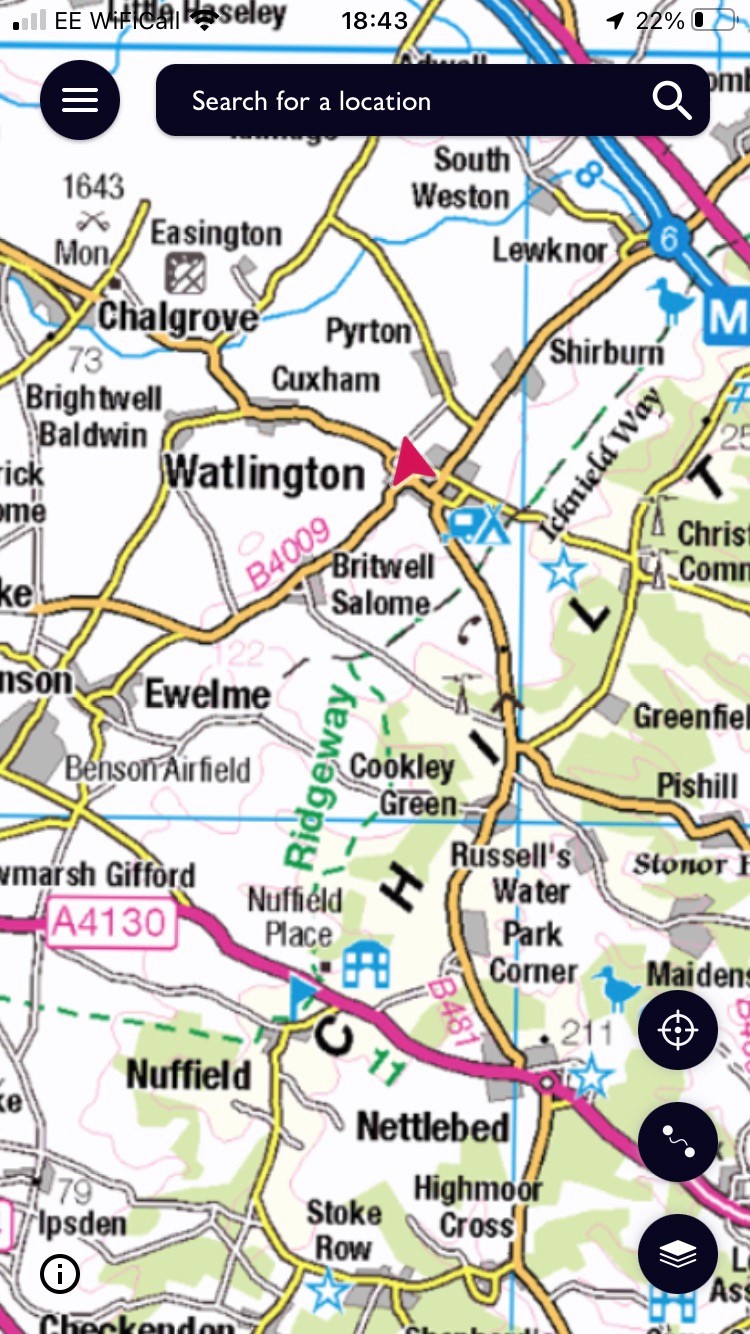 